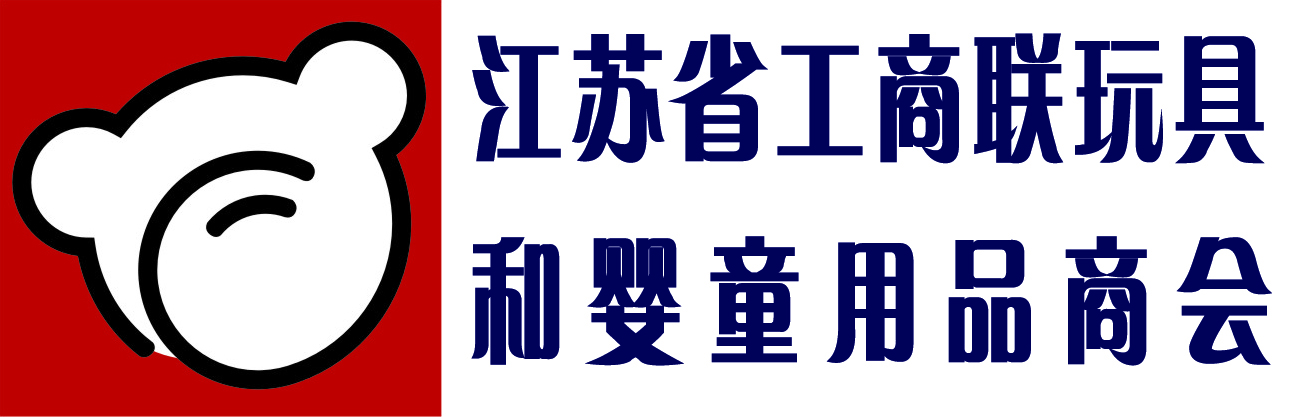 2024年5月ESCP工厂管理体系培训
进阶课程 报名回执2024年5月ESCP工厂管理体系培训
进阶课程 报名回执2024年5月ESCP工厂管理体系培训
进阶课程 报名回执2024年5月ESCP工厂管理体系培训
进阶课程 报名回执2024年5月ESCP工厂管理体系培训
进阶课程 报名回执2024年5月ESCP工厂管理体系培训
进阶课程 报名回执2024年5月ESCP工厂管理体系培训
进阶课程 报名回执2024年5月ESCP工厂管理体系培训
进阶课程 报名回执2024年5月ESCP工厂管理体系培训
进阶课程 报名回执2024年5月ESCP工厂管理体系培训
进阶课程 报名回执公司名称中文：中文：中文：中文：中文：中文：纳税人识别号纳税人识别号公司名称英文：英文：英文：英文：英文：英文：ESCP证书编号ESCP证书编号参加学员部门职务职务职务手机手机电话电话Email地址★ESCP “Connect”系统上注册登记的联系人姓名、电话：★ESCP “Connect”系统上注册登记的联系人姓名、电话：★ESCP “Connect”系统上注册登记的联系人姓名、电话：★ESCP “Connect”系统上注册登记的联系人姓名、电话：★ESCP “Connect”系统上注册登记的联系人姓名、电话：★ESCP “Connect”系统上注册登记的联系人姓名、电话：★ESCP “Connect”系统上注册登记的联系人姓名、电话：★ESCP “Connect”系统上注册登记的联系人姓名、电话：★ESCP “Connect”系统上注册登记的联系人姓名、电话：★ESCP “Connect”系统上注册登记的联系人姓名、电话：姓名电话邮箱邮箱企业需要提出的问题：1.2.3.企业需要提出的问题：1.2.3.企业需要提出的问题：1.2.3.企业需要提出的问题：1.2.3.企业需要提出的问题：1.2.3.企业需要提出的问题：1.2.3.企业需要提出的问题：1.2.3.企业需要提出的问题：1.2.3.企业需要提出的问题：1.2.3.企业需要提出的问题：1.2.3.备注：1、请务必填写清楚公司全称，纳税人识别号，以便财务能正确开出发票，发票统一开具电子发票（增值税普通发票）。2、提交报名回执时，需要提供ESCP证书扫描件，培训人员厂牌照片核实。3、回执发送至邮箱：jsstoys@163.com ，联系人：吴艳红 13913941937。备注：1、请务必填写清楚公司全称，纳税人识别号，以便财务能正确开出发票，发票统一开具电子发票（增值税普通发票）。2、提交报名回执时，需要提供ESCP证书扫描件，培训人员厂牌照片核实。3、回执发送至邮箱：jsstoys@163.com ，联系人：吴艳红 13913941937。备注：1、请务必填写清楚公司全称，纳税人识别号，以便财务能正确开出发票，发票统一开具电子发票（增值税普通发票）。2、提交报名回执时，需要提供ESCP证书扫描件，培训人员厂牌照片核实。3、回执发送至邮箱：jsstoys@163.com ，联系人：吴艳红 13913941937。备注：1、请务必填写清楚公司全称，纳税人识别号，以便财务能正确开出发票，发票统一开具电子发票（增值税普通发票）。2、提交报名回执时，需要提供ESCP证书扫描件，培训人员厂牌照片核实。3、回执发送至邮箱：jsstoys@163.com ，联系人：吴艳红 13913941937。备注：1、请务必填写清楚公司全称，纳税人识别号，以便财务能正确开出发票，发票统一开具电子发票（增值税普通发票）。2、提交报名回执时，需要提供ESCP证书扫描件，培训人员厂牌照片核实。3、回执发送至邮箱：jsstoys@163.com ，联系人：吴艳红 13913941937。备注：1、请务必填写清楚公司全称，纳税人识别号，以便财务能正确开出发票，发票统一开具电子发票（增值税普通发票）。2、提交报名回执时，需要提供ESCP证书扫描件，培训人员厂牌照片核实。3、回执发送至邮箱：jsstoys@163.com ，联系人：吴艳红 13913941937。备注：1、请务必填写清楚公司全称，纳税人识别号，以便财务能正确开出发票，发票统一开具电子发票（增值税普通发票）。2、提交报名回执时，需要提供ESCP证书扫描件，培训人员厂牌照片核实。3、回执发送至邮箱：jsstoys@163.com ，联系人：吴艳红 13913941937。备注：1、请务必填写清楚公司全称，纳税人识别号，以便财务能正确开出发票，发票统一开具电子发票（增值税普通发票）。2、提交报名回执时，需要提供ESCP证书扫描件，培训人员厂牌照片核实。3、回执发送至邮箱：jsstoys@163.com ，联系人：吴艳红 13913941937。备注：1、请务必填写清楚公司全称，纳税人识别号，以便财务能正确开出发票，发票统一开具电子发票（增值税普通发票）。2、提交报名回执时，需要提供ESCP证书扫描件，培训人员厂牌照片核实。3、回执发送至邮箱：jsstoys@163.com ，联系人：吴艳红 13913941937。备注：1、请务必填写清楚公司全称，纳税人识别号，以便财务能正确开出发票，发票统一开具电子发票（增值税普通发票）。2、提交报名回执时，需要提供ESCP证书扫描件，培训人员厂牌照片核实。3、回执发送至邮箱：jsstoys@163.com ，联系人：吴艳红 13913941937。